Mural Municipal de la Alcaldía de Moca.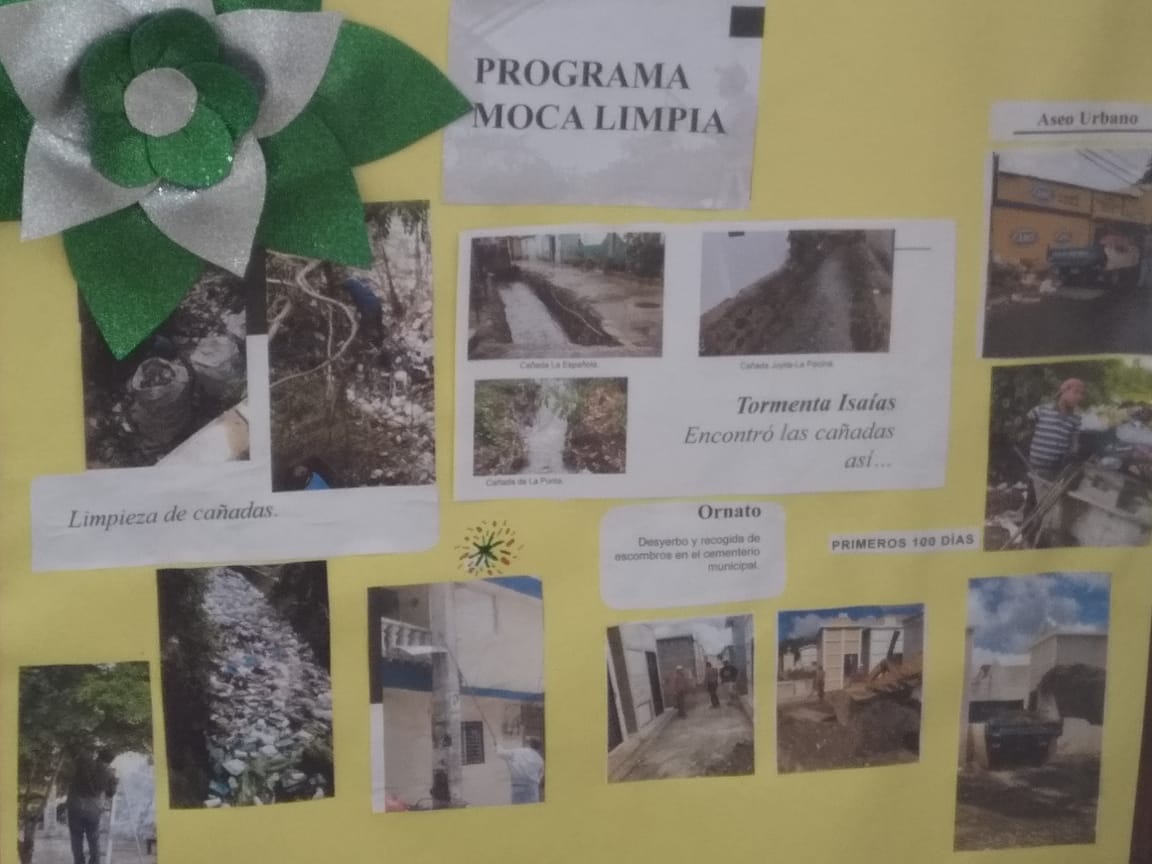 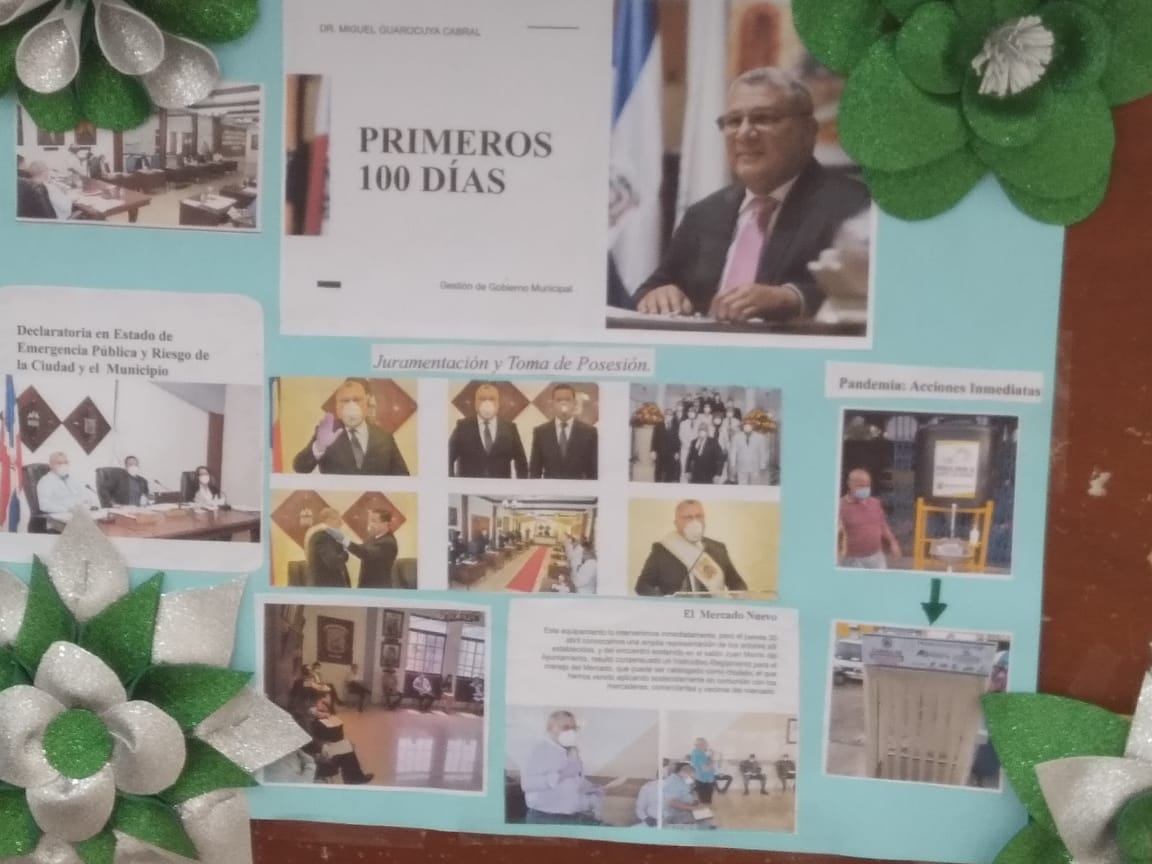 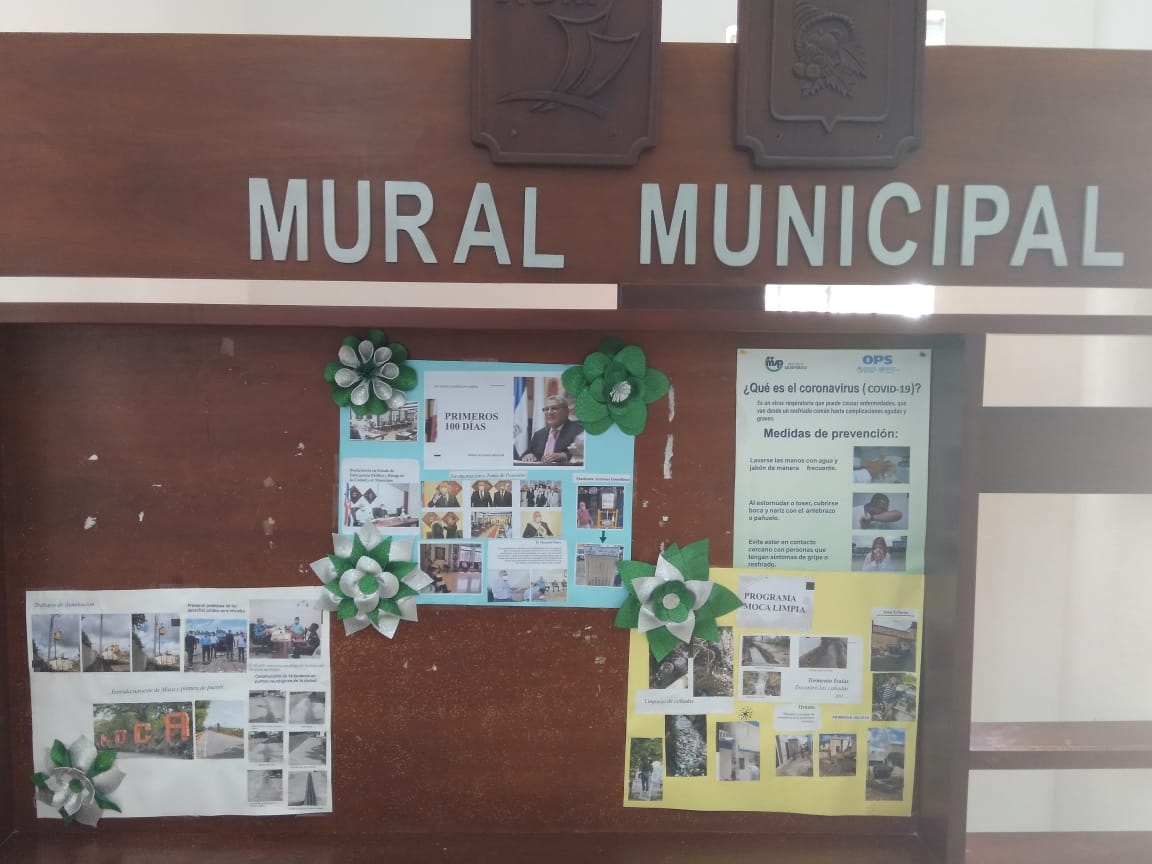 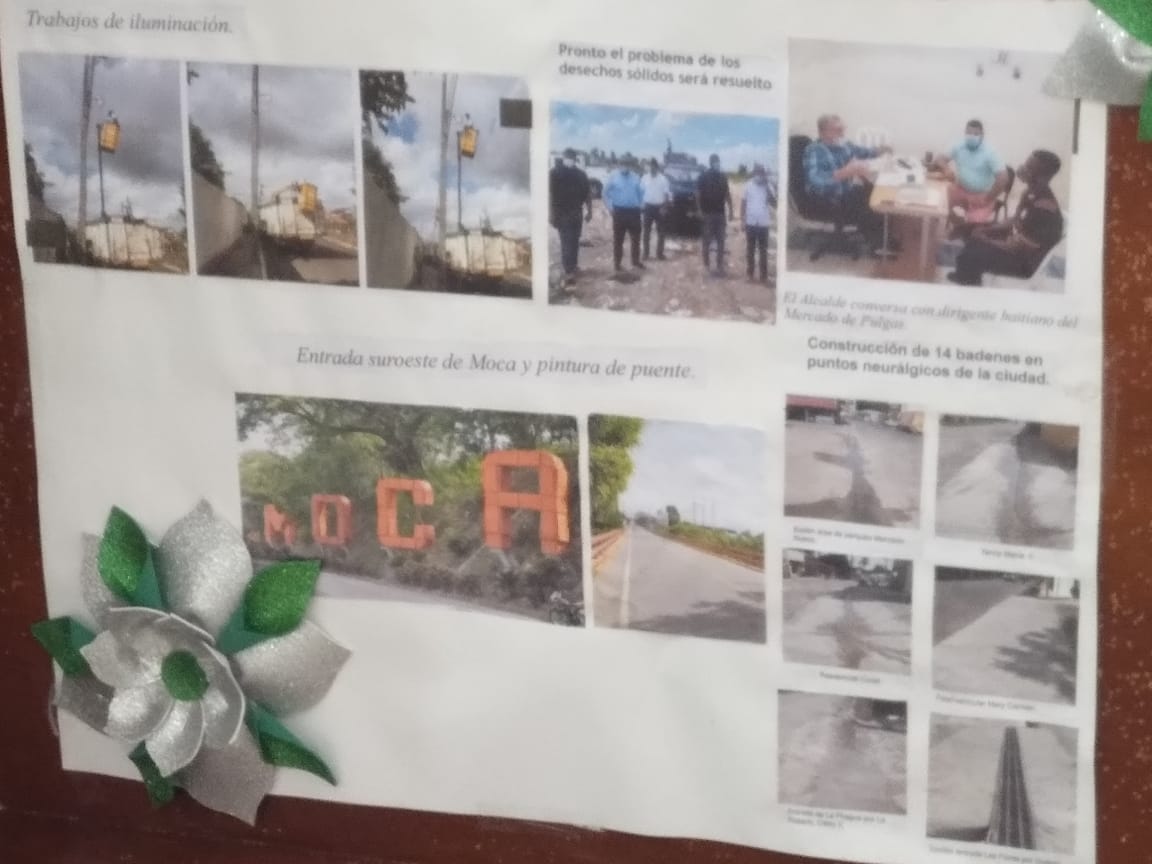 